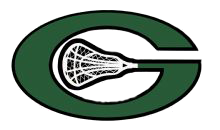 Guilford Youth Lacrosse AssociationMONTHLY BOARD MEETING MINUTESJune 17, 2014Call to Order: 7:10 PMIn attendance were: Shelly Talbot, Chris Wrynn, David Hamilton, Damian Lynch, Wendy Epke, John Ireland, Eric Tibere, Joe Bucci, Paul Farren, Jr., Rob Tepley, Greg Ferrara, Nancy Lorenze, Steve JewettApproval of Minutes from May 20, 2014: Motion was passed by a majority with 10 in favor, 0 opposed, 1 abstain (Eric Tibere)Treasurer Report a.	Capital Improvements project was discussedb.	Discussion about a wall to be built at Long HillRegistration – Maureen Congdon-Victor not present.  Girls Coordinator Reporta.	5th grade won their division at CONNYb.	Senior B won their division at CONNYGirls Scheduling Report – Nothing to report8)	Boys Coordinator Report – Pete Dacey not present.9)	Boys Scheduling Report – Nothing to report10)	Old Business	a.	The apparel store will be shut down	b.	Paul Schmidt was not present to discuss the renovation to the Cox upper    south field.11)	New Businessa.	Nominations for the 2014/2015 board of directors is as follows:	1.	Rob Tepley nominated John Ireland for President, seconded by Eric Tibere	2.	Rob Tepley nominated Joe Bucci for Vice President, seconded by Eric Tibere3.	Rob Tepley nominated Paul Farren, Jr. for Ombudsman, seconded by Shelly Talbotb.	Rob Tepley made a motion to pay Dave Hamilton $1000 for coaching the Senior B and assistant coaching the Senior A teams.  Motion was seconded by John Ireland.c.	Summer training was discussed12)	Adjournment: Motion to adjourn at 9:10pm.